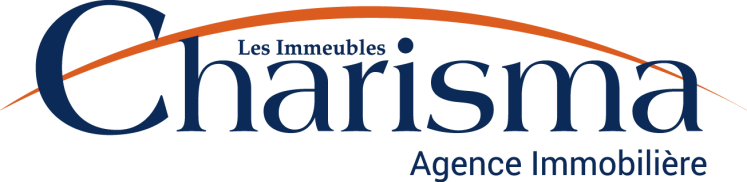 
CANAFE : Fiche de renseignements sur le client (Entreprise/Entité) 
REMARQUE : La Loi sur le recyclage des produits de la criminalité et le financement des activités terroristes exige que le courtier immobilier remplisse une fiche de renseignements sur le client pour toute transaction au cours de laquelle il ou elle agit à titrede courtier relativement à l'achat ou la vente ou à la location d'un bien immobilier. Adresse de la propriété qui fait l'objet de la transaction :
_____________________________________________________________________________________Nom du courtier immobilier:_____________________________________________________________
Date de la vérification :__________________________________________________________________A. Vérification de l'identité de l'entreprise :1. Nom de l'entreprise:___________________________________________________________________2. Adresse de l'entreprise:________________________________________________________________
3. Entreprise principale:__________________________________________________________________4. Numéro d’enregistrement de l’entreprise :_________________________________________________
5. Nom des administrateurs : _____________________________________________________________________________________________________________________________________________________
_______________________________________________________________________________________
Tel qu'il est stipulé dans le certificat de constitution de personne morale ou autre document confirmant l'existence de l'entreprise6. Le type de dossier de vérification et l'autorité émettrice : ______________________________________________________________________________________________________________________________________________________________________________On doit confirmer l'existence de l'entreprise (par ex. : le certificat de constitution de personne morale, la publication d'un rapport annuel, un avis d'imposition émis par le gouvernement). Si le dossier est imprimé sur papier, on doit en conserver une copie. S'il s'agit d'une version électronique, on doit noter le numéro d'enregistrement de l'entreprise, ainsi que le type de dossier et l'autorité émettrice (par ex. : le site Web de Corporations Canada).7. La Résolution de compagnie et le REQ doivent être joints à cette vérification 8. Tout administrateur de plus de 25% dans la compagnie doit être identifié personnellement(Pour ce faire, veuillez utiliser le formulaire CANAFE : Fiche de renseignements sur le client PERSONNE prévu à cet effet)B. Vérification de tiers représentant (s'il y a lieu)1. Nom du tiers :_________________________________________________________________________2. Adresse :_____________________________________________________________________________3. Date de naissance :_____________________________________________________________________6. Relation entre le tiers et le client :_________________________________________________________Signature du courtier _____________________________________________________________________